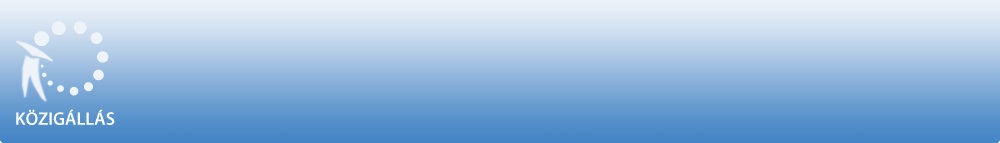 Miskolci Egyetem a "Közalkalmazottak jogállásáról szóló" 1992. évi XXXIII. törvény 20/A. § alapján pályázatot hirdeta Gépészmérnöki és Informatikai Kar 
Informatikai Intézetébe

tanársegéd munkakör betöltésére. A közalkalmazotti jogviszony időtartama:határozatlan idejű közalkalmazotti jogviszony Foglalkoztatás jellege: Teljes munkaidő A munkavégzés helye:Borsod-Abaúj-Zemplén megye, 3515 Miskolc-Egyetemváros. A munkakörbe tartozó, illetve a vezetői megbízással járó lényeges feladatok:A kinevezendő tanársegéd feladata: a programozási nyelvek (Java, C#) és számítógép hálózatok szakmai területein oktatási feladatok ellátása, beleértve a gyakorlatok, előadások tartását és a tananyagok kidolgozását. Kiemelt feladata az intézeti kutatásban való részvétel és az eredmények rendszeres publikálása. Elvárás a hallgatói tehetséggondozásban és a beiskolázási munkában való aktív részvétel. Illetmény és juttatások:Az illetmény megállapítására és a juttatásokra a "Közalkalmazottak jogállásáról szóló" 1992. évi XXXIII. törvény, valamint a(z) nemzeti felsőoktatásról szóló 2011. évi CCIV. törvény; a közalkalmazottak jogállásáról szóló 1992. évi XXXIII. törvény felsőoktatásban való végrehajtásáról és a felsőoktatási intézményben való foglalkoztatás egyes kérdéseiről szóló 395/2015. (XII. 12.) Korm. rendelet, a Miskolci Egyetem Kollektív Szerződése, továbbá a Miskolci Egyetem Szervezeti és Működési Szabályzatának rendelkezései az irányadók. Pályázati feltételek:Egyetem, Szakirányú egyetemi diploma, illetve mesterfokozat és szakképzettség. A doktori képzés megkezdése. Legalább egy, a szakmájában hasznosítható idegen nyelvből államilag elismert középfokú komplex (B2) vagy azzal egyenértékű nyelvvizsga, illetve azzal egyenértékű nyelvtudás. A pályázónak büntetlen előéletűnek kell lennie, és meg kell felelnie a Miskolci Egyetem szabályzataiban rögzített, a tanársegédekre vonatkozó általános követelményeknek. A pályázat elbírálásánál előnyt jelent:Ha a pályázónak egyetemi oktatási tapasztalata van az informatika területén és informatikai doktori iskolában szerzett abszolutóriumot. Az intelligens rendszerek fejlesztésében szerzett gyakorlat is. A munkakör betölthetőségének időpontja:A munkakör legkorábban 2017. szeptember 1. napjától tölthető be. A pályázat benyújtásának határideje: 2017. március 22. A pályázati kiírással kapcsolatosan további információt Győrffyné Balla Ilona nyújt, a 46/565-023-as telefonszámon.A pályázatok benyújtásának módja: Postai úton, a pályázatnak a Miskolci Egyetem címére történő megküldésével (3515 Miskolc-Egyetemváros, Kancellária Hivatal. A/4. épület I. emelet). Kérjük a borítékon feltüntetni a pályázati adatbázisban szereplő azonosító számot: KT/64-13/2017., valamint a munkakör megnevezését: tanársegéd. vagySzemélyesen: Győrffyné Balla Ilona, Borsod-Abaúj-Zemplén megye, 3515 Miskolc-Egyetemváros, Kancellária Hivatal. A/4. épület I. emelet 106. ajtó. A pályázat elbírálásának módja, rendje:A beadott pályázatokat a véleményező-előkészítő bizottság és az Intézet oktatóinak értekezletén kialakított vélemény alapján a Kari Tanács bírálja el, a nyertes pályázót a Miskolci Egyetem Rektora nevezi ki. A pályázat elbírálásának határideje: 2017. május 18. A pályázati kiírás további közzétételének helye, ideje:          www.uni-miskolc.hu - 2017. február 22.         Észak-Magyarország című napilapA munkáltatóval kapcsolatos egyéb lényeges információ: A pályázathoz következőket kell csatolni: a) részletes szakmai önéletrajz, amelynek legalább az alábbiakat kell tartalmaznia: aa) a pályázó munkahelyének megnevezését, beosztását, szakmai díjait, idegennyelvtudását, ab) szakmai, illetőleg oktatási, kutatási, tudományos vagy művészeti munkáját, ac) hazai és nemzetközi, tudományos, illetőleg szakmai szervezetekben végzett munkáját, ad) a nemzetközi tudományos életben való részvételét, ae) fontosabb szakmai útjait, b) publikációs jegyzék, c) nyilatkozat az egyetemen kívül fennálló munkaviszonyáról, jogviszonyairól, azok tartalmáról és időbeli behatároltságáról, d) az adatvédelmi törvény alapján készült nyilatkozat, hogy a pályázati anyagot a vonatkozó jogszabály és az egyetem szervezeti és működési szabályzata szerint erre jogosult személyek, bizottságok és testületek megismerhetik, e) a végzettséget, szakképzettséget, tudományos fokozatot, idegennyelv-ismeretet, illetve szakmai díjait igazoló okmányok hiteles másolata, f) három hónapnál nem régebbi hatósági erkölcsi bizonyítvány. A pályázatokat egy eredeti és két másolati példányban a Miskolci Egyetem Rektorához címezve, postai úton, vagy személyesen az Egyetem Kancellária Hivatalába (3515 Miskolc-Egyetemváros, A/4. épület I. emelet 106. szoba) kell benyújtani. A munkáltatóval kapcsolatban további információt a www.uni-miskolc.hu honlapon szerezhet. A KÖZIGÁLLÁS publikálási időpontja: 2017. február 21. A pályázati kiírás közzétevője a Nemzeti Közigazgatási Intézet (NKI). A pályázati kiírás a munkáltató által az NKI részére megküldött adatokat tartalmazza, így annak tartalmáért a pályázatot kiíró szerv felel. 